                          Giovedi 01 Febbraio 2018*Ricognizione unicaVenerdi 02 Febbraio 2018*/**/*** Ricognizione unicaIl comitato organizzatore NON RISPONDE di eventuali furti e/o danni subiti nei parcheggi o nelle scuderie.! PARCHEGGI E SCUDERIE NON CUSTODITI !ORARIOPALASTURLAInizio ore  16.00A 100 */ A 110 */ A 120 */ A130*ORARIOPALASTURLAInizio ore   8.00A100 *A seguire5 anni *A seguire6 anni fasi c.Inizio ore 10.15C 140 fasi c.A seguireC 135 tempo **A seguireC 130 tempo **Circa ore 15.45C 120 fasi c. ***A seguireC 115 fasi c. ***Circa ore 18.45B110 tempo/B100 tempo./ B90 prec***A seguireA110/A120/A130***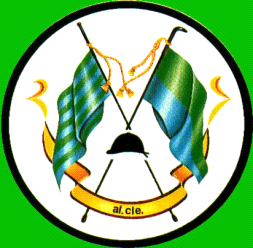 